Rally for the Rescues Trainer’s ChallengeSponsorship Commitment 2021Clearview Horse Farm in Shelbyville, TNThank you for your interest in partnering with us by becoming a sponsor.  Your support is greatly appreciated.Organization Name & Address: Contact Name:  											Contact Phone:  					      			                          Contact Email: 	*******************************************************************Sponsorship LevelsPlease circle your sponsorship level				  Horses Heroes Sponsor                					 Cowboy Up!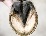   Gold Buckle Sponsor                     					 Buckle Up!  Silver Buckle Sponsor                    					 Bronze Buckle Sponsor	If you would not like to sponsor but would like to provide in-kind donation or your sponsorship is in-kind donation please provide the below information:In-kind donation item(s): 					  Value: 			Description: 												Dates items will be ready: 		Address where items will be picked up: 							Gifts are tax deductible according to the amount allowed by law******************************************************************Please email your company high resolution logo to rallyfortherescuestn@yahoo.com and return this form by email to rallyfortherescuestn@yahoo.com or by mail to: River Edge Farm Horse Rescue at 7022 Lick Creek Trail, Lyles, TN 37098ALL SPONSORSHIP PAYMENTS MUST BE RECEIVED NO LATER THAN JUNE 15, 2021Please make check payable to:  River Edge Farm Horse RescueYou may also donate via the link on their website-www.riveredgefarmhorserescue.orgMake a note that your donation is for R4R.